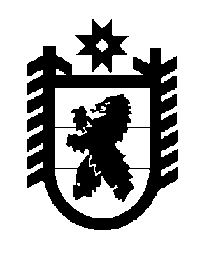 Российская Федерация Республика Карелия    ПРАВИТЕЛЬСТВО РЕСПУБЛИКИ КАРЕЛИЯРАСПОРЯЖЕНИЕот  10 октября 2014 года № 636р-Пг. Петрозаводск Внести в состав экспертной рабочей группы Республики Карелия по рассмотрению общественных инициатив регионального уровня, направленных гражданами Российской Федерации  с использованием интернет-ресурса «Российская общественная инициатива», утвержденный распоряжением Правительства Республики Карелия от 16 июля 2013 года 
№ 470р-П (Собрание законодательства Республики Карелия, 2013, № 7, 
ст. 1323), с изменениями, внесенными распоряжением Правительства Республики Карелия от 6 июня 2014 года № 321р-П, следующие изменения:1) включить в состав экспертной рабочей группы следующих лиц:Никифоров Д.А. – Председатель Государственного комитета Республики Карелия по развитию информационно-коммуникационных технологий, заместитель председателя экспертной рабочей группы;Жохова Л.П. – внештатный советник Главы Республики Карелия по вопросам социальной политики, исполнительный директор Карельского регионального общественного фонда поддержки благотворительных, социальных, культурных, образовательных инициатив «Петрозаводск»;Титов А.Ф. – секретарь Общественной палаты Республики Карелия 
(по согласованию);2) указать новую должность Шорохова Е.А. – первый заместитель Министра по делам молодежи, физической культуре и спорту Республики Карелия;3) исключить из состава экспертной рабочей группы Буракова Д.Р., Бердино А.В., Вавилову Н.И.           ГлаваРеспублики  Карелия                                                             А.П. Худилайнен